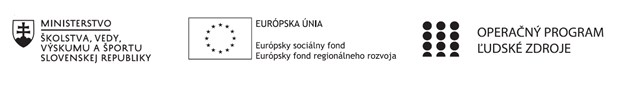 Správa o činnosti pedagogického klubu Príloha:Prezenčná listina zo stretnutia pedagogického klubuPríloha správy o činnosti pedagogického klubu                                                                                             PREZENČNÁ LISTINAMiesto konania stretnutia: Gymnázium Hlinská 29, ŽilinaDátum konania stretnutia: 21.02.2022Trvanie stretnutia: od 16.00 hod 	do 19.00 hod	Zoznam účastníkov/členov pedagogického klubu:Meno prizvaných odborníkov/iných účastníkov, ktorí nie sú členmi pedagogického klubu  a podpis/y:Prioritná osVzdelávanieŠpecifický cieľ1.1.1 Zvýšiť inkluzívnosť a rovnaký prístup ku kvalitnému vzdelávaniu a zlepšiť výsledky a kompetencie detí a žiakovPrijímateľGymnáziumNázov projektuGymza číta, počíta a bádaKód projektu  ITMS2014+312011U517Názov pedagogického klubu GYMZA CHEMIKDátum stretnutia  pedagogického klubu21.02.2022Miesto stretnutia  pedagogického klubuGymnáziumMeno koordinátora pedagogického klubuMgr. Jana LeibiczerováOdkaz na webové sídlo zverejnenej správywww.gymza.skManažérske zhrnutie:krátka anotácia, kľúčové slová Príprava roztokov je jedna z kľúčových zručností na vyučovacích hodinách chémie. Na vyučovacej hodine si žiaci zopakujú teoretickú i praktickú rovinu prípravy roztokov s rôznou koncentráciou a budú pri tom dbať na dodržiavanie bezpečnosti práce pri práci s chemikáliami a laboratórnym sklom.Kľúčové slová:efektívne experimentyroztoky,hmotnostný zlomokkoncentrácialátkové množstvoHlavné body, témy stretnutia, zhrnutie priebehu stretnutia: Tvorba scenáru vyučovacej hodiny a pracovných listov                   Motivácia – demonštrácia efektívnych experimentov – príprava roztokov                   Expozícia – realizácia pokusov žiakmi                     Fixácia – vytvorenie pracovných listov Žiaci 1. ročníka na laboratórnom cvičení sa  naučia prepájať poznatky nadobudnuté na teoretickej hodine – využitie matematických vzťahov na výpočet zloženia roztokov. Následne si precvičia praktické zručnosti pri práci s chemikáliami – pri príprave roztoku glukózy.Motivácia bude spočívať v debate o roztokoch v bežnom živote, o tzv. fyziologickom roztoku a roztokoch pripravovaných v lekárni, v kuchyni, kúpeľni či na záhrade.Je potrebné žiakov upozorniť aj na dodržiavanie pravidiel BOZ a PO i napriek skutočnosti, že nebudú pracovať s jedovatými látkami.Nevyhnutnou súčasťou pri príprave roztokov je vedieť prepojiť poznatky z chémie s matematickými zručnosťami pri výpočte zloženia roztokov, na začiatku je potrebné zopakovať vzťahy na výpočet zloženia roztokov – hmotnostný zlomok, koncentrácia, látkové množstvo.Žiaci si zopakujú prácu s chemickými váhami, rôzne spôsoby oddeľovacích metód  a prácu s matematicko-fyzikálnymi a chemickými tabuľkami pri príprave nasýteného roztokuRovnako je dôležité pracovať precízne, správne vypočítať zloženie roztokov a správne navážiť požadované hmotnosti príslušných chemických látok.Hodina je naplánovaná na termín 24.2.2022 – v triede 1.C.Závery a odporúčania:zrealizovanie navrhnutej vyučovacej hodiny v triede 1. ročníka, na predmete chémia – laboratórne cvičeniavytvorenie pracovných listov na základe realizácie experimentužiaci získajú zručnosti pri výpočte zloženia roztokov a praktické zručnosti pri ich prípravena začiatku je potrebné zo žiakmi preopakovať teoretické základy témy roztoky, napísať na tabuľu matematické vzťahy, ktoré sú potrebné na výpočet zloženia stanoveného roztokuprejsť so žiakmi pravidlá ochrany zdravia a bezpečnosti pri práci s chemikáliami a práci s laboratórnym sklom a laboratórnymi pomôckamina konci vyučovacej hodiny žiaci vyplnia pracovný list zameraný na roztok.Vypracoval (meno, priezvisko)PaedDr. Katarína KitašováDátum21.02.2022PodpisSchválil (meno, priezvisko)Mgr. Jana LeibiczerováDátum21.02.2022PodpisPrioritná os:VzdelávanieŠpecifický cieľ:1.1.1 Zvýšiť inkluzívnosť a rovnaký prístup ku kvalitnému vzdelávaniu a zlepšiť výsledky a kompetencie detí a žiakovPrijímateľ:GymnáziumNázov projektu:Gymza číta, počíta a bádaKód ITMS projektu:312011U517Názov pedagogického klubu:GYMZA CHEMIKč.Meno a priezviskoPodpisInštitúcia1.Bc. Ing. Jarmila TuroňováGymnázium Hlinská 292.PaedDr. Katarína KitašováGymnázium Hlinská 293.Mgr. Jana LeibiczerováGymnázium Hlinská 294.RNDr. Katarína LaštíkováGymnázium Hlinská 29č.Meno a priezviskoPodpisInštitúcia